Unit 1: Expressions and ExponentsLearning Target 2:  Powers of Monomials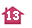 	A shipping box is in the shape of a cube. Each side measures 3c6d2 inches. Express the volume of the cube as a monomial.The formula for the volume of a cube is V = s3, where x is the length of each side.	(3c6d2)3 = 33(c6)3 (d2)3		Power of a product.		 = 33 ∙  c6 · 3 ∙ d2 · 3	Power of a power		= 27c18d6		Simplify. 	The volume of the box is 27c18d6  cubic units.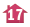 	Simplify (–2v7)3(–4v2)4. Show your work.(2v7)3(4v2)4 = (2)3(v7)3(4)4(v2)4	Power of a product.		 = 8 ∙ v(7 ∙ 3) ∙ 256 ∙ v(2 ∙ 4)	Power of a power.			 = 2,048v(7 ∙ 3) + (2 ∙ 4)		Commutative Property		 = 2,048v21+ 8		Multiply.		 = 2,048v29		Add.	